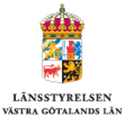 Regionala urvalskriterier Företagsstöd: Startstöd till jordbruks- och trädgårdsföretagareGå igenom den bifogade tabellen med ”Regionala urvalskriterier” och skriv ner (en kort motivering) vilken timlön du beräknas få och hur du räknat fram.Du hittar även tabellen tillsammans med utdrag från den regionala handlingsplanen och bedömningsgrunderna till poängsättningen på Länsstyrelsens webbsida. Läs mer om de "Regionala urvalskriterierna" härNär du fyllt i dina motiveringar, laddar du upp bilagan och skickar in den via ”Mina Sidor” på Jordbruksverkets webbsida www.jordbruksverket.sePoängsättningMotivering5 poäng: Företaget ger sökanden tillfredsställande ersättning per arbetstimma.